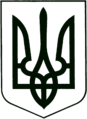 УКРАЇНА
МОГИЛІВ-ПОДІЛЬСЬКА МІСЬКА РАДА
ВІННИЦЬКОЇ ОБЛАСТІВИКОНАВЧИЙ КОМІТЕТ                                                           РІШЕННЯ №131Від 30 травня 2024 року                                              м. Могилів-ПодільськийПро постановку громадян на квартирний облік            Керуючись ст.ст. 30, 52 Закону України «Про місцеве самоврядування в Україні», відповідно до ст. 47 Конституції України, ст.ст. 15, 34, 38 Житлового кодексу України, Правил обліку громадян, які потребують поліпшення житлових умов і надання їм жилих приміщень в УРСР, затверджених постановою Ради Міністрів УРСР, Укрпрофради від 11.12.1984, розглянувши заяви ________________________, враховуючи матеріали представлені житловою комісією міськвиконкому, -виконавчий комітет міської ради ВИРІШИВ: 1. Включити у позачерговий список квартирного обліку:- гр. ______________________________ року народження, склад сім’ї   3 особи. Тимчасово не працює. Підставою для взяття на облік є відсутність   житла. Особа з інвалідністю внаслідок війни;- гр. _________________________________ року народження, склад   сім’ї 3 особи. Пенсіонер. Підставою для взяття на облік є відсутність житла.   Особа з інвалідністю внаслідок війни.   2. Включити у першочерговий список квартирного обліку:- гр. _____________________________________ року народження, склад сім’ї   3 особи. Військовослужбовець. Підставою для взяття на облік є відсутність   житла. Учасник бойових дій.3. Головному спеціалісту з житлових питань відділу комунального майна управління житлово-комунального господарства міської ради Кушніру П.П. здійснити заходи, передбачені чинним законодавством, згідно даного рішення.4. Контроль за виконанням даного рішення покласти на заступника міського голови з питань діяльності виконавчих органів Слободянюка М.В.     Міський голова 	                                                  Геннадій ГЛУХМАНЮК